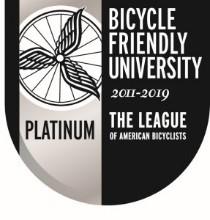 Minutes
Campus Bicycle Advisory CommitteeColorado State UniversityThursday, February 13, 2020 
11:30 – 1:00 pm 
Lory Student Center, Room 308In Attendance: Sylvia Cranmer, Cindy Conlin, Joy Childress, Anna Kelso, Steven Dove, Les Harper, David Hansen, Adrian MacDonald, Cindy Conlin, Dave Dixon, Dan Baker, Tracey Lipfert, Ed Peyronnin, Erika BentiCall to order 11:35pm (Sylvia)Introductions/Roundtable Name/Affiliation/News to share?Erika (Parking and Transportation Services) – Pace Bike Share “rightsizing” their fleet effective March 16. Reduction in bikes and stations throughout the City from the current fleet of 250 bikes/42 stations to new program size of 125 bikes/28 stations. Will retain all sponsored stations. City of FC and CSU working jointly on an RFP for bike share services.Adrian (Classified Personnel Council)- Collective bargaining for Classified Personnel Council, will be visiting State Capital to negotiate leave policy, including front-loading of sick leaveAnna (Bike Fort Collins)- Pi Day Ride on Saturday 3/14 morning; Bicycle Friendly Business reception April 27; working on National Bike to School Day events; will send out email with volunteer opportunities; Tour de Farms will be Sept 20thTracey (FC Moves) - Smart Cycling classes at end of March and early April; Adult Learn to Ride sessions at end of April; Bike Fix it Bonanza May 2 and 9 (six locations around town, including CSU at University Max Station); Shift Your Ride initiative in June, including weeks dedicated to sustainable modes; Team with FC Moves working on e-scooter education curriculum - contact Tracey if you want to see curriculum and provide feedbackJoy (Police) - just catching back up from maternity leave; bait bike program has caught a number of thieves, in the process of hiring new dispatchers and officersEd (College of Agricultural Sciences) - Nutrien Building (formerly Shepardson) under construction; current dismount zone during construction, need to raise awareness for safetyConstruction updates None presented but reminder from David Hansen: remind attendees of the huge impact that is coming is the closure of Amy Van Dyken Way and University Avenue (west of the Admin Building and North of Shepardson) starting next week and progressing on through the summer.   Be prepared for some huge inconveniences getting around campus.Seeking CBAC representation for City’s Bicycle Advisory Committee (BAC)Sylvia was serving on the BAC as a rep from CBAC but is termed out, looking for a replacementMeet once a month in the evening on Monday; get updates on projects the City and stakeholders are involved withEd Peyronnin expressed interest.
Sylvia nominated Ed, Cindy seconded. All present voted yes to appoint Ed to City’s BAC, 0 no and 0 abstain. Earth Week Events update (Erika)Dates for transportation events:Mon, 4/20 E-Scooter Education EventTues, 4/21 Longboard SurveyWeds, 4/22 Bike to BreakfastThurs, 4/23 Bus to BaristaCSU Earth Day Fair is on Weds, 4/22 from 10am – 2pm in the LSC Sculpture GardenSylvia brought up idea to host CBAC table at Earth Day Fair? Sylvia is willing to work the able but would like help - can someone work for part of the 10am-2pm event?Note to plan ahead for Homecoming next yearLetter to Joyce McConnellPlease review and send any suggested edits to SylviaCarol will make final edits before sendingDiscussion about timing to send letter – want to get it to President McConnell soon since she is currently in process of reviewing all committees and grouping them. On the other hand, with COVID-19 state of emergency, letter will likely be overlooked if sent now. Committee agreed to plan to send letter prior to mid-April deadline for Safety Taskforce to deliver its recommendations to the President’s office. Erika will keep in touch with committee as that date is scheduled.Next meeting: infrastructure tourPlan to meet in the reserved meeting room to eat lunch (LSC 308), then head out on bike tourGroup agreed on bike tour (vs walking tour)Park bikes along Meridian between Clark and Natural Resources People who need to rent a bike can get a Pace bike from University Max Station. New users can use code “CSU” for $10 in free ride credit (must download Pace app)Erika will send reminder email in the week prior to the meeting. May is alternate date is weather is bad.
Adjourned 12:53 pm